АДМИНИСТРАЦИЯШИРОКОВСКОГО   СЕЛЬСКОГО ПОСЕЛЕНИЯСИМФЕРОПОЛЬСКОГО РАЙОНАРЕСПУБЛИКИ   КРЫМ__________________________________________________________________________ПОСТАНОВЛЕНИЕс. Широкое                                                                                        от 11.04.2019         № 50Об утверждении Плана мероприятий («дорожной карты»)по разработке административных регламентов предоставления муниципальных услуг Администрацией Широковского сельского поселенияРуководствуясь Федеральным законом от 06.10.2003 года № 131-ФЗ «Об общих принципах организации местного самоуправления в Российской Федерации», Федеральным законом от 29.12.2017 года № 479-ФЗ о внесении изменений в Федеральный закон «Об организации предоставления государственных и муниципальных услуг», Федеральным законом от 19.07.2018 года № 204-ФЗ «О внесении изменений в Федеральный закон «Об организации предоставления государственных и муниципальных услуг», во исполнение поручения Главы Республики Крым от 16.03.2018 года № 1/01-32/1674Администрация Широковского сельского поселения ПОСТАНОВЛЯЕТ:Утвердить План мероприятий («дорожную карту») по разработке административных регламентов предоставления муниципальных услуг, согласно приложения.Настоящее постановление обнародовать посредством размещения его на официальном сайте Правительства Республики Крым http://rk.gov.ru/.Постановление вступает в силу с момента его подписания.Контроль по выполнению настоящего постановления оставляю за собой.Глава администрацииШироковского сельского поселения                                                     Е.А. Зотов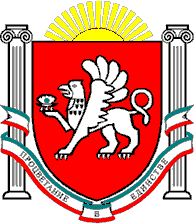 